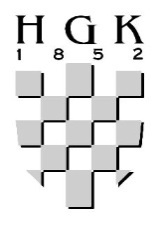 HRVATSKA GOSPODARSKA KOMORA	Županijska komora Osijek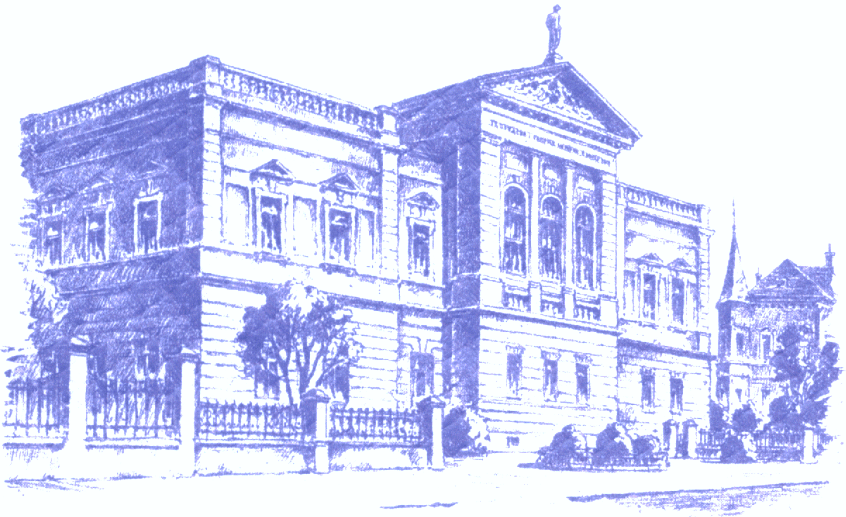 Pokazatelji poslovanja malog gospodarstva Osječko-baranjske županije u 2014.g.Europske avenije 13, HR-31000 OSIJEK, tel.: +385 (0)31 223-800, fax (0)31 223-824e-mail:hgkos@hgk.hr, www.hgk.hrMalo gospodarstvo kao razvojna i pokretačka snaga svakog gospodarstva temelj je uspješnosti pojedine države. Kao najdinamičniji dio gospodarstva ono je generator novog zapošljavanja i povećanja proizvodnje, inovativnosti i kreativnosti. U Hrvatskoj je u 2014.g. udio broja malih tvrtki u ukupnom broju trgovačkih društava iznosio 97,3%. One su ostvarile 36,2% ukupnog prihoda svih tvrtki, 36,2% dobiti, 45,1% gubitka, a zapošljavale su 56,1% svih zaposlenih u trgovačkim društvima.Malo gospodarstvo, osim trgovačkih društava (pravne osobe) obuhvaća i obrtnike (fizičke osobe).Tablica 1.  Kretanje broja aktivnih trgovačkih društava u Osječko-baranjskoj županiji prema veličiniIzvor: FINA, obrada ŽK OsijekOd ukupnog broja predanih financijskih izvještaja trgovačkih društava s područja Županije za 2014. god., promatrano prema veličini poduzetnika, njih  4.017 ili 97,3% odnosi se na male poduzetnike, 62 ili 1,5%  na srednje velike, a 21 ili  0,5% na velike poduzetnike.Iz kretanja broja aktivnih poduzeća, dakle onih koji su predali statistička izvješća o svom poslovanju (Tablica 1) uočava se povećanje broja malih tvrtki za 6,3% ili 247 tvrtki, smanjenje broja velikih tvrtki za 8,7% ili 2 tvrtke, te smanjenje broja srednjih tvrtki za 4,6% ili 3 tvrtke  u odnosu na prethodnu 2013. godinu.Tablica 2.  Financijski rezultati  poduzetnika 2013. i 2014.god. – prema veličini poduzetnikaIzvor: FINA; obrada: HGK Županijska komora OsijekPodaci u Tablici 2. pokazuju financijske pokazatelje poslovanja poduzetnika u 2013. i 2014. god. U odnosu na prethodnu godinu u 2014.god. ukupan prihod povećale su male tvrtke za 1,7% i velike tvrtke za 2,3%, dok su srednje tvrtke bilježile pad ukupnih prihoda za 0,5%.Veliki poduzetnici ostvarili su pozitivan financijski rezulutat budući da im je ostvarena dobit bila veća od gubitaka, dok su srednji i mali poduzetnici ostvarili negativan financijski rezultat. Pri tome su veliki poduzetnici ostvarili najveći udio u ukupno ostvarenoj dobiti: 54,6%. Također, veliki poduzetnici su bilježili rast dobiti u 2014. god. za čak 456 milijuna kuna u odnosu na prethodnu godinu, ili 249,1%. Najmanji udio u dobiti imaju srednje tvrtke: 9,2%, dok su male ostvarile 36,2% ukupne dobiti. Najveći udio u gubitku imaju male tvrtke, čak 45%, dok je udio srednjih 32,8%, a velikih tvrtki 22,1%.Od ukupno zaposlenih u trgovačkim društvima više od polovice ih je zaposleno u malim tvrtkama – 56,1%. ili 19.716 osoba. Srednji poduzetnici su zapošljavali 18,2% svih zaposlenih, ili njih 6.383, dok su veliki poduzetnici zapošljavali 25,7% ili 9.048 osoba.U ukupnim investicijama u dugotrajnu imovinu daleko najveći udio imaju male tvrtke - 57,2% uz povećanje od 2,9% u odnosu na 2013. U kategoriji srednjih tvrtki povećanje investicija je manje: svega 0,3%, a kod velikih poduzetnika zabilježen je pad investicija za 25,2% u odnosu na prethodnu 2013. Srednje tvrtke sudjeluju u ukupnim investicijama s 11,6%, a velike tvrtke s 31,1%.Iz podataka o poslovanju u 2014. može se zaključiti da se male tvrtke i dalje uspješno nose s teškim uvjetima poslovanja na tržištu koji traju već nekoliko godina. One zapošljavaju preko polovine zaposlenih u trgovačkim društvima i prekom polovine investicija u dugotrajnu imovinu ostvarile su male tvrtke, a uz to su ostvarile i rast prihoda i rast dobiti. Kod velikih tvrtki je vidljivo iznimno povećanje dobiti - 3,5 puta u odnosu na prethodnu promatranu godinu, kao i smanjenje gubitka - 61,8%. Tijekom 2014. na području Osječko-baranjske županije je ugašeno 663 tvrtke, i to 653 društva s ograničenom odgovornošću (d.o.o.), 8 jednostavnih društava s ograničenom odgovornošću (j.d.o.o.) i 2 dionička društva (d.d.), dok je istovremeno osnovano je 726 novih tvrtki i to 498 j.d.o.o. te 228 d.o.o..Graf. 1:Izvor: FINA; obrada: HGK ŽK OsijekIz kretanja broja zaposlenih u pojedinoj kategoriji tvrtki prema veličini vidljivo je da je broj zaposlenih u malim tvrtkama veći nego u srednjim i velikim tvrtkama zajedno. U promatranom razdoblju od 2008. do 2014.g. broj zaposlenih je u stalnom padu u sve tri kategorije tvrtki po veličini, no kod malih tvrtki je u 2012. broj zaposlenih počeo postepeno rasti, te je u 2014. nastavio trend rasta, i to za 4,3% u odnosu na 2013.Graf 2.Izvor: FINA; obrada: HGK ŽK OsijekNajveći udio u ukupnom prihodu koji ostvare trgovačka društva OBŽ imaju velike tvrtke, potom male tvrtke, a najmanji udio odnosi se na srednje tvrtke. U cijelom promatranom razdoblju od 2008. do 2014. godine ukupni prihodi padaju u sve tri kategorije tvrtki po veličini osim u 2011. kada sve tri veličine tvrtki ostvaruju rast prihoda. U promatranom razdoblju najveći prihod ostvaren je 2008.g. i iznosio je 28,2 milijarde kuna, a najmanji je bio 2010. kada je iznosio 21,7 milijardi. U posljednje tri promatrane godine, 2012., 2013. i 2014. ukupni prihod gospodarstva županije zadržava se na razini nešto višoj od 22 milijarde kuna. Graf. 3Izvor: FINA; obrada: HGK ŽK Osijek2014. je prva godina nakon 2008. u kojoj je gospodarstvo županije ostvarilo pozitivan konsolidirani financijski rezultat (ukupna dobit veća od ukupnog gubitka). 2008. pozitivno su poslovale male i velike tvrtke dok su srednje već i te godine poslovale negativno. Od 2009. pa do 2013.godine sve tri kategorije tvrtki po veličini ostvaruje negativne konsolidirane financijske rezultate, s tim da se udio malih tvrtki u negativnom financijskom rezultatu kreće od 6% (2010.), pa do 35% (2011.).  Konsolidirani financijski rezultat za 2014. iznosi 2 milijuna kuna. Iz podataka prema kategorijama malih, srednjih i velikih tvrti, vidljivo je kako male i srednje tvrtke bilježe negativne konsolidirane račune, dok velike tvrtke bilježe najbolje rezultate u čitavom promatranom razdoblju. Iznos konsolidiranog računa velikih tvrtki u 2014. iznosio je 381 milijun kuna, što je bolji rezultat od onog iz predkriznih godina, 2006. i 2007.Graf. 4Izvor: FINA; obrada: HGK ŽK OsijekIz grafikona 4. vidi se da male tvrtke od 2010. godine ostvaruju više investicija u dugotrajnu imovinu nego velike, odnosno srednje tvrtke. U 2014. investicije kod malih tvrtki dosežu gotovo milijardu kuna, dok velike tvrtke bilježe pad investicija u odnosu na prethodnu 2013. za 25,2%.Graf 5.  Izvor: FINA; obrada: HGK ŽK OsijekPrema podacima o prihodima od prodaje u inozemstvu male tvrtke OBŽ u ukupnom izvozu županije sudjeluju s 15%, srednje s 21%, a velike sa 64 %. Što se uvoza tiče, velike tvrtke sudjeluju s visokih 61%, dok srednje tvrtke sudjeluju s 10%, a male s 29%, što ukazuje na negativnu vanjskotrgovinsku bilancu malih tvrtki. Graf 6.Izvor: FINA; obrada: HGK ŽK OsijekIz podataka o kretanju izvoza i uvoza vidljivo je da su jedino velike tvrtke ostvarile rast izvoza u promatranom razdoblju od 2008. do 2014. godine dok male i srednje tvrtke pokazuju stagnaciju. Ostvareni izvoz velikih tvrtki duplo je veći od ukupnog izvoza malih i srednjih tvrtki zajedno. Velike i srednje tvrtke u promatranom razdoblju uglavnom ostvaruju pozitivan saldo vanjskotrgovinske razmjene što nije slučaj kod malih tvrtki.Povećanje izvoza malih tvrtki moglo bi se riješiti udruživanjem u klastere ili slične oblike povezivanja kako bi se olakšao nastup na stranim tržištima, pogotovo što se tiče količine izvoza koja je često ograničavajući faktor izlasku malih tvrtki sa svojim proizvodima u inozemstvo.200620072008200920102011201220132014Veliki232523222321212321Srednji929578867372686562Mali32003.4153.3353.2713.4713.4823.4393.6873.934Ukupno3.3153.5353.3263.3793.5673.5753.5283.7754.017NazivUkupno svi poduzetniciUkupno svi poduzetniciUkupno svi poduzetniciMali poduzetniciMali poduzetniciMali poduzetniciSrednji poduzetniciSrednji poduzetniciSrednji poduzetniciVeliki poduzetniciVeliki poduzetniciVeliki poduzetniciNaziv20132014index20132014index20132014index20132014indexBroj poduzetnika3.7754.017106,43.6873.934106,7656295,4232191,3-udjel %100,0100,091,8%97,9%1,6%1,5%0,6%0,5%Broj zaposlenih35.78835.14798,218.90919.716104,37.2256.38388,39.6549.04893,7-udjel %100,0100,052,8%56,1%20,2%18,2%27,0%25,7%Ukupan prihod u mil.kn22.32622.655101,58.0738.209101,74.7134.68999,59.5409.758102,3-udjel %100,0100,036,2%36,2%21,1%20,7%42,7%43,1%Dobit razdoblja u mil. kuna6861.171170,7379424111,712410887,1183639349,1Udjel %10010055,3%36,2%18,0%9,2%26,7%54,6%Gubitak razd. u mil.kn1.9121.17061,2500527105,373538452,267725938,2-udjel %100,0100,026,2%45,1%38,4%32,8%35,4%22,1%Invest. u dugotr. imovinu1.8711.71891,9956984102,9199200100,371553574,8-udjel %100,0100,051,1%57,2%10,7%11,6%38,2%31,1%